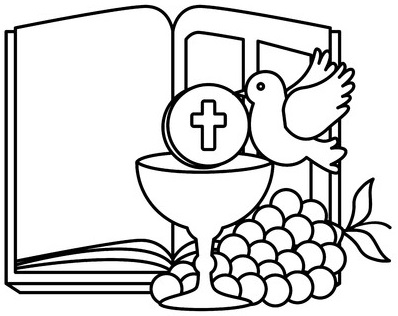 Trois temps bien distincts seront prévus :Une marche qui reprend quelques étapes de l’eucharistie :Un peuple qui cherche son Dieu, un peuple qui a faim de Dieu, un peuple qui a soif de connaître Dieu, un peuple qui découvre la Loi de Dieu.Une célébration eucharistique.Une mystagogie des gestes de la messe.Ce rassemblement nécessite une journée de mise en œuvre avec pique-nique entre les temps 2 et 3. Visée théologiqueDécouvrir des visages de Dieu : Dieu qui donne la force, qui nourrit, qui libère, qui sauve.Objectifs-Parcourir quelques récits de l’Exode en lien avec l’eucharistie. -Éprouver, au cours d’une marche, ce qu’ont ressenti les Hébreux dans le désert  -Vivre une célébration eucharistique.-Relire cette célébration eucharistique à travers ses rites et ses gestes (Mystagogie).Indications pratiquesChoix du moment de l’annéeIl est possible de vivre ce rassemblement au cours du temps Pascal, pour une préparation à l’eucharistie, pour une catéchèse autour de ce sacrement.Gestion du tempsUne journée est nécessaire : le temps du repas partagé prend une valeur symbolique particulière.Choix du lieuLe choix du lieu du rassemblement sera fait en tenant compte de deux points incontournables :- Un itinéraire de marche à pied avec quatre lieux d’arrêt pour les groupes. Le temps de marche ne doit pas dépasser trente minutes. Pour l’étape 4, une fontaine, un point d’eau seraient souhaitables.- Un lieu d’arrivée assez vaste pour contenir l’ensemble des participants pour la célébration de l’eucharistie.Matériel à prévoir 1er temps la marche La feuille de routeUn bâton par équipeEtape 2 :Les 10 paroles : cplp_10_ transf_10 Paroles.pdf - Google Drive .- étiquette phrase-clé  «  Tu aimeras le Seigneur de tout ton cœur » Etape 3 :La manne : CPP_11__récit_manne_couleur_PE _TPE.pdf - Google DriveUn pain par participant (petits mots à mettre d	ans les pains : un message, ) glissé à l’intérieur – étiquette phrase-clé : « Je suis le Dieu qui te nourrit »Etape 4 : L’eau du rocher : CPLP_05_récit_eaurocher_CoulJeunesEnf.pdf - Google Drive Gobelets et bouteille d’eauétiquette phrase-clé : « Je suis le Dieu qui te donne la force »Etape 5 : Le texte du veau d’or (dans le déroulé)Un veau d’or à fabriquer –textes méditation adultes et enfants – Post it – stylos  - étiquette phrase-clé : « Je suis le Dieu qui te libère »  Etape 6 :Le serpent d’airain : récit exode p 3Une croix  - étiquette phrase-clé : « Je suis le Dieu qui te sauve » 3ème temps relecture de la célébration eucharistiquePancartes logos PDF (à plastifier) A la fin de ce fichier, vous trouverez une page avec les logos en petits formats à donner à chaque participant afin de les coller au dos de la feuille de route.Images pour les ateliers : Diaporama album Communier couleur Animateurs, prévoir :Ce rassemblement nécessiteUn animateur responsable de l’ensemble du groupe : Il gèrera le temps, les déplacements et veillera au déroulement du rassemblement.Le matin, tout au long de la marche, chaque équipe sera suivie par un animateur qui aura le matériel nécessaire pour chaque étape. L’après-midi, chaque atelier sera mené par un animateur : il guidera les participants qui passeront d’atelier en atelier.Déroulement1er tempsLa marcheÉtape 1 : Le rassemblementL’objectif de cette étape est de se regrouper pour faire mémoire du passage de la mer Rouge. Accueil et présentation de la journéeLes participants se regroupent en équipes.Animateur : La première partie de cette journée va être vécue un peu à la manière de ce qu’a vécu le peuple hébreu. Rappelez-vous : après avoir mangé à la hâte l’agneau et le pain sans levain, conduit par Moïse et guidé par la nuée du Seigneur, il a fui l’Égypte et l’esclavage. Il a franchi la mer Rouge, laissant derrière lui ses ennemis engloutis sous les eaux. Ainsi commence une grande aventure, la longue marche dans le désert.Chant de rassemblement : Appelés à la liberté. Celui-ci peut être repris tout au long de la marche.Départ des groupesÉtape 2 : Les dix ParolesL’objectif de cette étape est de recevoir les dix Paroles données au Sinaï : Exode 20, 1-17. L’animateur du groupe raconte grâce cplp_10_ transf_10 Paroles.pdf - Google Drive .  Chaque participant (ou chaque équipe) reçoit une feuille de route en forme de table de la Loi, et une étiquette sur laquelle est écrit une phrase-clé : « Tu aimeras le Seigneur ton Dieu de tout ton cœur, de toute ton âme et de tout ton esprit » (Matthieu 22, 37). Cette phrase de Jésus fait écho à la première Parole (Exode 20, 1-5). « Je suis le Seigneur ton Dieu […] Ceux qui m'aiment et observent mes commandements, je leur garde ma fidélité jusqu'à la millième génération. » Parmi ces 10 Paroles laquelle choisis-tu ? Dieu nous parle-t-il encore aujourd’hui ?Chacun colle cette étiquette sur la feuille de route.Les groupes se mettent en marche vers l’étape 3.Étape 3 : La manneL’objectif de cette étape est d’éprouver symboliquement la faim, de manger ensemble du pain, de faire un lien entre pain et Parole de Dieu.L’animateur du groupe raconte le récit d’Exode 16, 2-15 CPP_11__récit_manne_couleur_PE _TPE.pdf - Google DrivePendant un temps de silence, chacun se souvient de moments où il a eu faim : le malaise physique que cela provoque, les envies qui naissent, la mauvaise humeur…L’animateur distribue un pain dans lequel a été glissé un message avec des questions pour un temps de réflexion personnelle :De quoi ai-je faim ? Ai-je faim de rencontrer Dieu ? De rencontrer les autres ? Quel est le pain qui me nourrit ? Les participants mangent tous ensemble leur morceau de pain.Ils reçoivent la phrase-clé : « Je suis le Dieu qui te nourrit » qu’ils collent sur la feuille de route. Les groupes se mettent en marche vers l’étape 4.Étape 4 : L’eau du rocherLes participants se retrouvent auprès d’un point d’eau, si possible.L’objectif de cette étape est d’éprouver la soif et de boire ensemble de l’eau, de faire un lien avec Jésus, eau vive. L’animateur du groupe raconte le passage d’Exode 17, 1-7, l’eau jaillie du rocher CPLP_05_récit_eaurocher_CoulJeunesEnf.pdf - Google DriveLes participants sont invités à faire un geste avec de l’eau : la toucher, la faire couler dans leurs mains, se mouiller le visage… Ils boivent tous ensemble un verre d’eau. Prendre le refrain : Béni sois tu pour l’eau (I 269)L’animateur introduit un temps de questions : A quoi sert l’eau dans notre quotidien et dans la vie chrétienne ? De quoi ai-je soif ? Quelle eau vive me donne Jésus ? Ils reçoivent la phrase-clé : « Je suis le Dieu qui te donne la force » qu’ils collent sur la feuille de route.Les groupes se mettent en route vers l’étape 5.Étape 5 (sur le lieu final à l’extérieur du lieu de prière) : Le veau d’orLes participants se rassemblent autour du « veau d’or ». L’objectif de cette étape est de vivre une étape pénitentielle.L’animateur du groupe raconte le récit du veau d’or, d’après Exode 32, 7-34 :Moïse tarda à descendre de la montagne :Le Seigneur parla à Moïse : « Va, descends, car ton peuple s’est corrompu, lui que tu as fait monter du pays d’Égypte. Ils n’auront pas mis longtemps à s’écarter du chemin que je leur avais ordonné de suivre ! Ils se sont fait un veau en métal fondu et se sont prosternés devant lui. Ils lui ont offert des sacrifices en proclamant : “Israël, voici tes dieux, qui t’ont fait monter du pays d’Égypte.” »Le Seigneur dit encore à Moïse : « Je vois que ce peuple est un peuple à la nuque raide…….Comme Moïse approchait du camp, il aperçut le veau et les danses…..  Il se saisit du veau qu’ils avaient fait, le brûla, le réduisit en poussière, Le lendemain, Moïse dit au peuple : « Vous avez commis un grand péché. Maintenant, je vais monter vers le Seigneur. Peut-être obtiendrai-je la rémission de votre péché. »Il propose ensuite une méditation pour une actualisation des dix Paroles. textes méditation adultes et enfants, page 2.la méditation est guidée : lecture à haute voix avec temps de silence après chaque question. À la fin de la méditation, chacun écrit quelques mots sur des post it qui viendront se placer sur le veau d’or. Les participants reçoivent la phrase-clé : « Je suis le Dieu qui te libère » qu’ils collent sur la feuille de route.Étape 6, sur le lieu final : Le serpent d’airainL’animateur du groupe propose un temps de contemplation. Puis il raconte le récit du serpent d’airain, Nombres 21, 4-9 récit exode p 3On entre en silence dans l’église, la chapelle ou un lieu calme aménagé avec une grande croix. L’animateur lit la phrase du livre des Nombres 21,4-9 : « Quand un homme était mordu par un serpent, et qu’il regardait vers le serpent de bronze, il conservait la vie ! »Il laisse un temps de silence puis invite à regarder le corps du Christ sur la croix. Tous font lentement le signe de croix en répétant, à chaque geste, après l’animateur :Au nom du Père, Dieu d’amourEt du Fils, Dieu sauveur,Et de l’Esprit, Dieu libérateur Ils reçoivent la phrase-clé : « Je suis le Dieu qui te sauve » qu’ils collent sur la feuille de route2ème temps La célébration eucharistiqueInviter les enfants à être attentifs aux paroles et aux gestes du prêtre et de l’assemblée lors de la célébration (tout servira de base pour le troisième temps).La célébration sera vécue comme une entrée en terre promise. Des textes sont proposés voir ci-dessous. Si le temps fort a lieu un dimanche, les textes du jour seront pris. DécorDeux lieux distincts mais liés seront marqués : table de la Parole (Ambon) et table de l’eucharistie. La croix de l’étape 6 fait le lien entre ces deux lieux. Le veau d’or, près de la table de la Parole. MatérielLes paniers de pain et de messages. DéroulementAccueil Chant d’entrée.Signe de croix devant la grande croix que chacun est invité à contempler. Salutation du prêtre au peuple rassemblé, « Corps du Christ ». Prière pénitentielle.Rite de l’aspersion d’eau.Refrain : Seigneur, prends pitié Première lecture : L’entrée en Terre promise - Deutéronome 26, 1-1101 Lorsque tu seras entré dans le pays que te donne en héritage le Seigneur ton Dieu, quand tu le posséderas et y habiteras,02 tu prendras une part des prémices de tous les fruits de ton sol, les fruits que tu auras tirés de ce pays que te donne le Seigneur ton Dieu, et tu les mettras dans une corbeille. Tu te rendras au lieu que le Seigneur ton Dieu aura choisi pour y faire demeurer son nom.03 Tu iras trouver le prêtre en fonction ces jours-là et tu lui diras : « Je le déclare aujourd’hui au Seigneur ton Dieu : je suis entré dans le pays que le Seigneur a juré à nos pères de nous donner. »04 Le prêtre recevra de tes mains la corbeille et la déposera devant l’autel du Seigneur ton Dieu.05 Tu prononceras ces paroles devant le Seigneur ton Dieu : « Mon père était un Araméen nomade, qui descendit en Égypte : il y vécut en immigré avec son petit clan. C’est là qu’il est devenu une grande nation, puissante et nombreuse.06 Les Égyptiens nous ont maltraités, et réduits à la pauvreté ; ils nous ont imposé un dur esclavage.07 Nous avons crié vers le Seigneur, le Dieu de nos pères. Il a entendu notre voix, il a vu que nous étions dans la misère, la peine et l’oppression.08 Le Seigneur nous a fait sortir d’Égypte à main forte et à bras étendu, par des actions terrifiantes, des signes et des prodiges.09 Il nous a conduits dans ce lieu et nous a donné ce pays, un pays ruisselant de lait et de miel.10 Et maintenant voici que j’apporte les prémices des fruits du sol que tu m’as donné, Seigneur. » Ensuite tu les déposeras devant le Seigneur ton Dieu et tu te prosterneras devant lui.Pause dans la lecture et les animateurs apportent des pains, et les messages de l’étape 3 : la manne. Ils les élèvent puis les déposent au pied de l’autel.11 Alors tu te réjouiras pour tous les biens que le Seigneur ton Dieu t’a donnés, à toi et à ta maison. Avec toi se réjouiront le lévite, et l’immigré qui réside chez toi.Psaume 41 : Mon âme a soif du Dieu vivant Deux enfants portent un cierge et se placent de chaque côté du prêtre qui élève la Bible.Acclamation de l’Évangile : AlléluiaÉvangile : Je suis le pain de vie - Jean 6, 41-5141 Les Juifs récriminaient contre Jésus parce qu’il avait déclaré : « Moi, je suis le pain qui est descendu du ciel. »42 Ils disaient : « Celui-là n’est-il pas Jésus, fils de Joseph ? Nous connaissons bien son père et sa mère. Alors comment peut-il dire maintenant : “Je suis descendu du ciel” ? »43 Jésus reprit la parole : « Ne récriminez pas entre vous.44 Personne ne peut venir à moi, si le Père qui m’a envoyé ne l’attire, et moi, je le ressusciterai au dernier jour.45 Il est écrit dans les prophètes : Ils seront tous instruits par Dieu lui-même. Quiconque a entendu le Père et reçu son enseignement vient à moi.46 Certes, personne n’a jamais vu le Père, sinon celui qui vient de Dieu : celui-là seul a vu le Père.47 Amen, amen, je vous le dis : il a la vie éternelle, celui qui croit.48 Moi, je suis le pain de la vie.49 Au désert, vos pères ont mangé la manne, et ils sont morts ;50 mais le pain qui descend du ciel est tel que celui qui en mange ne mourra pas.51 Moi, je suis le pain vivant, qui est descendu du ciel : si quelqu’un mange de ce pain, il vivra éternellement. Le pain que je donnerai, c’est ma chair, donnée pour la vie du monde. »Homélie .Profession de foi : Je crois en Dieu uniquement le dimanche.Liturgie de l’eucharistie Procession des offrandesIl n’y a rien sur l’autel. La procession se fera à partir du fond de l’église : des participants apportent un seul pain (ou une grande hostie) prêt à être fractionné, et un seul calice. D’autres peuvent porter des éléments représentatifs de la vie des participants : des fleurs, une bougie, une cruche d’eau de l’étape 4. Tout sera déposé au pied de l’autel. Prière eucharistique CommunionEnvoiRepasLe temps du repas partagé prend une valeur symbolique particulière.3ème  temps - Relecture - Ateliers de l’après midiIl s’agit de faire une relecture de la célébration eucharistique à travers ses rites et ses gestes. La pédagogie s’appuie sur le principe concret de la catéchèse biblique mystagogique du IVe siècle. Elle concerne les mystères, nom donné aux sacrements. La catéchèse des sacrements n’intervient qu’après la célébration, une fois après avoir été initié par le sacrement lui-même.Difficile, ce mot mystagogie ? Pourtant, il n’a pas de quoi nous faire si peur. La fin du mot provient d’un terme grec qui veut dire conduire, introduire (comme dans péd-agogie : introduire les enfants dans la vie, les éduquer) ; et le début, on s’en doute, est un abrégé du mot mystère. Qu’est donc la mystagogie ? L’entrée dans le mystère, à l’aide de tous les moyens que la liturgie propose pour nous y introduire.Paul De Clerck, La mystagogie, entrée progressive dans le mystèreLes ateliers proposés dans ce troisième temps vont aider les enfants à repérer les gestes de la messe afin de les reconnaître et de leur donner du sens. Et c’est peu à peu qu’ils pourront en vivre..Les textes bibliques, les phrases explicatives sont au service de l’animateur pour faire avancer le groupe dans la recherche. Suivant le temps disponible, chacun pourra participer à trois ou quatre ateliers. Déroulement ateliers Les animateurs choisiront 3 ou 4 ateliers parmi les 8 dont un parmi les 6,7,8 , l’atelier n°4 étant indispensable et un ou deux autres au choix.Des pancartes avec un logo Pancartes logos PDF sont affichées à divers endroits de la salle. A la fin de ce fichier, vous trouverez une page avec les logos en petits formats à donner à chaque participant.Un animateur est prévu pour chaque atelier qui dure de quinze à vingt minutes. Les participants participent à chacun des ateliers proposés. Pour chaque atelier, l’animateur propose la démarche suivante :- 1er temps : Se souvenir du geste, des paroles dites. Les situer dans le déroulement de la messe.- 2ème temps : Exprimer ce qui a été éprouvé / ressenti. - 3ème temps : Regarder l’image correspondante issue du diaporama.- 4ème temps : Chercher du sens. Lire la Parole de Dieu proposée ou bien une phrase donnant le sens de ce geste. Trouver un rapport éventuellement avec un sacrement. - 5ème temps : Laisser une trace. Coller sur la feuille de route le logo à la place qui lui correspond.Atelier 1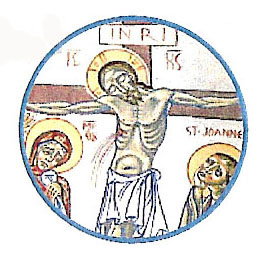  « Signe de croix »Décor : Un grand logo signe de croix.  La croix.1er temps : Se souvenir du signe de croix.Chacun se souvient :- Du geste lui-même. Le groupe fait le geste ensemble.- Des moments de la messe où chacun trace le signe de croix.L’animateur laisse d’abord exprimer ce dont chacun se souvient et complète.Au début de la messe, après le chant d’entrée, tous debout, se signent tandis que le prêtre dit : « Au nom du Père et du Fils et du Saint Esprit ».Tous répondent : « Amen ».Avant la lecture de l’Évangile, le prêtre dit :« Évangile de Jésus-Christ selon saint … » L’assemblée répond : « Gloire à toi Seigneur ».Chacun trace un signe de croix avec le pouce sur son front, sur sa bouche et sur son cœur.À la fin de la messe, le prêtre donne la bénédiction : Que Dieu tout-puissant vous bénisse, le Père, le Fils et le saint Esprit ».L’assemblée répond : « Amen ».« Allez dans la paix du Christ ».« Nous rendons grâce à Dieu ».2ème temps : ExprimerChacun peut dire ce qu’il ressent quand il trace le signe de croix sur lui. Les enfants apprennent à faire les trois signes de croix avec le pouce sur le front, la bouche, le cœur. Ils apprennent à dire les réponses de l’assemblée.3ème temps : RegarderL’animateur invite à regarder l’image du diaporama et à la décrire : Jésus sur la croix. Commentaire : Jésus est sur la croix, « hostie » offerte (hostie en latin veut dire victime). Marie à gauche, porte le suaire. En arrière-plan, une femme a les bras dressés, en geste d’incompréhension. Jean, l’apôtre, est à droite. 4ème temps : Chercher du sensLe signe de croix dit la foi des chrétiens en un Dieu qui est Père, Fils et Esprit. Dieu unique en trois personnes (Mystère trinitaire).Le faire, c’est :- annoncer que Jésus est mort sur la croix pour nous sauver,- faire le signe de reconnaissance des chrétiens,- Exprimer le désir de vivre comme Jésus nous l’a enseigné.Pourquoi trois signes de croix au moment de lire l’Évangile ?Sur le front : que la Parole éclaire mon espritSur la bouche : que je sois digne de la proclamerSur le cœur : qu’elle demeure dans mon cœur5ème temps : Laisser une traceChacun colle un logo « Signe de croix » sur la feuille de route.Il écrit une phrase dont il veut garder mémoire.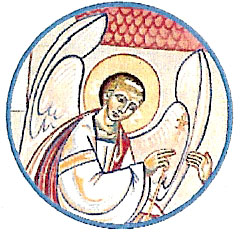 Atelier 2 « Le Seigneur soit avec vous »Décor : Un grand logo. Une image d’annonciation.  1er temps : Se souvenir des premiers mots de la messeL’animateur laisse d’abord exprimer ce dont chacun se souvient puis le groupe le situe dans l’album et lit le passage.- Le prêtre dit : « Le Seigneur soit avec vous »- L’assemblée répond : « Et avec votre esprit »Ce sont des paroles de salutation.2ème temps : ExprimerChacun peut dire ce qu’il ressent quand il entend ou prononce ces paroles. 3ème temps : RegarderL’animateur invite à regarder l’image du diaporama et à la décrire : l’ange Gabriel et Marie. Commentaire : L’ange Gabriel tient un sceptre royal, il salue Marie qui est assise, en train de filer la laine.4ème temps : Chercher du sensL’animateur raconte ou fait revenir à la mémoire le récit de l’annonciation, Luc 1, 28- 35, pour nourrir la recherche. Les participants cherchent le lien entre la phrase de la messe : « Le Seigneur soit avec vous ! » et ce verset : « Je te salue, Comblée-de-grâce, le Seigneur est avec toi. » Luc 1, 28.Le prêtre accueille l’assemblée avec les mots de l’ange. Le Seigneur est avec nous comme il était avec Marie au moment de lui annoncer la Bonne Nouvelle. 5ème temps : Laisser une traceChacun colle un logo « Salutation » sur la feuille de route.Il écrit une phrase dont il veut garder mémoire.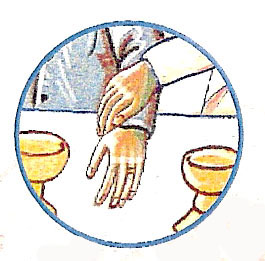 Atelier 3 « Pardon »Décor : Logo. Le veau d’or.1er temps : Se souvenir des moments de demandes de pardon au cours de la messeL’animateur laisse d’abord exprimer ce dont chacun se rappelle.Le Kyrie, prière adressée au Christ, vient à la suite de la préparation pénitentielle :« Seigneur, prends pitié. Seigneur, prends pitié. Ô Christ, prends pitié.Ô Christ, prends pitié ».Le rite d’aspersion d’eau (avec le rappel des paroles du prêtre à ce moment-là) :« Que Dieu tout-puissant nous purifie de nos péchés, et, par la célébration de cette eucharistie, nous rende dignes de participer un jour au festin de son Royaume. »L’agneau de DieuSeigneur, je ne suis pas digne de te recevoir (juste avant de communier).2ème temps : ExprimerChacun peut dire ce qu’il ressent quand il demande au Seigneur de prendre pitié de lui ou quand il reçoit l’eau en signe de purification.Les enfants apprennent à chanter un Kyrie. 3ème temps : RegarderL’animateur invite à regarder l’image du diaporama et à la décrire : le paralytique (Marc 2, 1-12). Commentaire : Le paralytique tend la main, il essaie de se soulever de son brancard : il implore sa guérison. L’Évangile dit que Jésus lui pardonne ses péchés et le guérit. 4ème temps : Chercher du sensL’animateur raconte ou lit le récit du pharisien et du publicain, Luc 18, 9-14.Les participants recherchent les mots qui se retrouvent à la messe et dans ce récit. Ils en cherchent le sens et les liens possibles avec le sacrement de réconciliation.5ème temps : Laisser une traceChacun colle un logo « Pardon » sur la feuille de route.Il écrit une phrase qu’il veut garder en mémoire.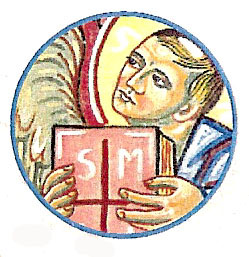 Atelier 4 « Parole de Dieu »Décor : Un logo « Livre de la parole ». Deux cierges.  Bible. 1er temps : Se souvenirLe groupe se redit à quel moment la Parole de Dieu est proclamée. De quelle façon ? Par qui ? Position ?La première lecture, choisie dans le Premier Testament, est suivie d’un psaume qui fait écho à la lecture.La deuxième lecture est choisie dans le Second Testament.Puis pour l’acclamation de l’Évangile, tous se lèvent : La Bible est apportée en procession, encadrée de deux cierges et l’Évangile est proclamé. Tout ce temps de proclamation de la Parole de Dieu est vécu comme un long dialogue entre Dieu et son Peuple.2ème temps : ExprimerChacun exprime ce qu’il ressent à ce moment-là. Pourquoi une lumière accompagne-t-elle l’Évangile ? La Parole de Dieu est-elle une lumière ? Les enfants peuvent dessiner une grande lumière qui accompagnera le logo.3ème temps : RegarderL’animateur invite à regarder les images du diaporama et à les décrire : Abraham se met en route (Genèse 12, 4) les logos des quatre évangélistes.  Commentaire : Abraham s’est mis à l’écoute de Dieu, il a reçu sa Parole et il s’est mis en marche avec lui. Les quatre évangélistes : Matthieu est représenté par une figure d'homme. Son évangile, commençant par la généalogie du Christ, insiste sur son humanité. Marc est représenté par un lion, son évangile commençant dans le désert.Luc est représenté par le bœuf, son évangile commençant dans le Temple, lieu de sacrifice. Jean est représenté par l'aigle, animal volant plus haut que les autres, il évoque souvent la divinité du Christ.4ème temps : Chercher du sensIsaïe 55, 10-11 sur la parole.10 La pluie et la neige qui descendent des cieux n’y retournent pas sans avoir abreuvé la terre, sans l’avoir fécondée et l’avoir fait germer, donnant la semence au semeur et le pain à celui qui doit manger ;11 ainsi ma parole, qui sort de ma bouche, ne me reviendra pas sans résultat, sans avoir fait ce qui me plaît, sans avoir accompli sa mission.Pour les plus jeunes : ils peuvent créer une gestuelle sur le refrain : Que vive mon âme à te louer. (Prévoir un animateur pour ce moment).5ème temps : Laisser une traceChacun colle un logo « Parole » sur la feuille de route.Il écrit une Parole de Dieu qu’il aime bien.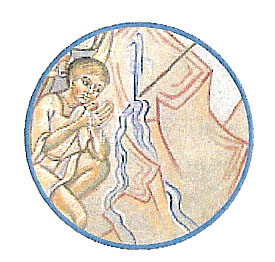 Atelier 5« Profession de foi »1er temps : Se souvenir du moment de la messe où l’assemblée est invitée à dire sa foi, le Credo ou la profession de foi baptismale (comme au rassemblement du matin)L’assemblée professe sa foi avant de vivre l’eucharistie. 2ème temps : ExprimerChacun peut dire ce qu’il ressent au moment où l’assemblée dit : « Je crois ».3ème temps : RegarderL’animateur invite à regarder l’image du diaporama et à la décrire : le baptême de Jésus. Commentaire : Jean le Baptiste baptise Jésus. Par les eaux du baptême, chacun est incorporé à la mort et à la résurrection de Jésus. « Je crois en la vie éternelle » invite à professer le Credo.4ème temps : Chercher du sensL’animateur lit la première profession de foi exprimée dans la Bible : 1 Corinthiens 15, 1-7.01 Frères, je vous rappelle la Bonne Nouvelle que je vous ai annoncée ; cet Évangile, vous l’avez reçu ; c’est en lui que vous tenez bon,02 c’est par lui que vous serez sauvés si vous le gardez tel que je vous l’ai annoncé ; autrement, c’est pour rien que vous êtes devenus croyants.03 Avant tout, je vous ai transmis ceci, que j’ai moi-même reçu : le Christ est mort pour nos péchés conformément aux Écritures,04 et il fut mis au tombeau ; il est ressuscité le troisième jour conformément aux Écritures,05 il est apparu à Pierre, puis aux Douze ;06 ensuite il est apparu à plus de cinq cents frères à la fois – la plupart sont encore vivants, et quelques-uns sont endormis dans la mort –,07 ensuite il est apparu à Jacques, puis à tous les Apôtres.Les enfants peuvent exprimer qui est Dieu pour eux, qui est Jésus, qui est l’Esprit Saint.Ils repèrent dans le Credo ce qui concerne Dieu, Jésus Christ, l’Esprit Saint. Ils peuvent souligner, entourer dans le texte.5ème temps : Laisser une traceChacun colle un logo « Credo » sur la feuille de route.Il écrit une phrase exprimant en qui il croit. 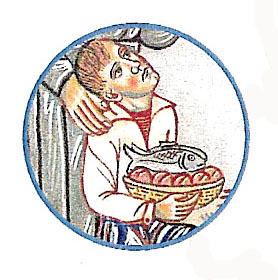 Atelier 6 « Offrandes »Décor Un logo. Les dons de la procession d’offrande : pain, vin, paniers de la quête. 1er temps : Se souvenir du moment de la procession des offrandes durant la messe L’animateur laisse d’abord exprimer ce dont chacun se souvient. C’est à ce moment que la table de l’eucharistie est installée.2ème temps : ExprimerChacun peut dire ce qu’il ressent quand il voit la procession d’offrande ou quand il y participe. 3ème temps : RegarderL’animateur invite à regarder l’image du diaporama et à la décrire : la multiplication des pains (Marc 6, 30-44). Commentaire : L’image représente la communauté du village de Saint-Victor, dans les années 1950, qui vient à Jésus. Un petit garçon à genoux tient une corbeille avec deux poissons et des pains. Si l’artiste peignait aujourd’hui, il dessinerait des hommes et des femmes d’aujourd’hui : nous ! 4ème temps : Chercher du sensL’animateur propose le texte sur l’offrande en Terre promise, Deutéronome 26, 1-2.01 Lorsque tu seras entré dans le pays que te donne en héritage le Seigneur ton Dieu, quand tu le posséderas et y habiteras,02 tu prendras une part des prémices de tous les fruits de ton sol, les fruits que tu auras tirés de ce pays que te donne le Seigneur ton Dieu, et tu les mettras dans une corbeille. Tu te rendras au lieu que le Seigneur ton Dieu aura choisi pour y faire demeurer son nom.Il propose un questionnement : Pourquoi une procession ?Il est important que les offrandes soient bien mises en valeur par une procession. Partant du fond de l’église, elle reprend les dons que l’homme a déjà reçus de Dieu, mais qu’il porte maintenant comme entrée dans l’échange eucharistique.Les enfants peuvent se dessiner à côté de l’image de la multiplication des pains.5ème temps : Laisser une traceChacun colle un logo « Procession » sur la feuille de route.Il écrit une phrase qu’il veut garder en mémoire.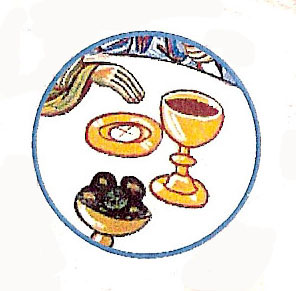 Atelier 7 « Consécration »Décor Un logo. Un élément utilisé le matin, une corbeille de pain.Image de la consécration. 1er temps : Se souvenir du moment de la messe où le corps du Christ est consacréL’animateur laisse d’abord exprimer ce dont chacun se souvient. 2ème temps : ExprimerChacun peut dire ce qu’il ressent à ce moment-là. Les enfants apprennent à repérer le moment de la messe grâce au texte, à regarder l’hostie élevée puis à s’incliner. La même démarche est proposée pour le calice. 3ème temps : RegarderL’animateur invite à regarder l’image du diaporama et à la décrire : la Cène.Commentaire : cette image rappelle que le prêtre, à la messe, reprend les paroles de Jésus, prononcées devant ses apôtres le jeudi Saint, veille de sa mort.4ème temps : Chercher du sensL’animateur propose le récit biblique : La Cène, Luc 22, 19-20, pour le comparer avec le texte de la consécration. 19 Puis, ayant pris du pain et rendu grâce, il le rompit et le leur donna, en disant : « Ceci est mon corps, donné pour vous. Faites cela en mémoire de moi. »20 Et pour la coupe, après le repas, il fit de même, en disant : « Cette coupe est la nouvelle Alliance en mon sang répandu pour vous.Il propose un questionnement : pourquoi refaire ce qu’a fait Jésus ? Les mêmes paroles sont prononcées par Jésus et par le prêtre. C’est pourquoi l’eucharistie peut être désignée comme mémorial de la mort et de la résurrection du Seigneur. C’est un mémorial, pas un simple souvenir. C’est un geste que Jésus a transmis et en le refaisant, nous nous engageons avec lui sur la même voie que lui : donner notre vie pour ceux que nous aimons. 5ème temps : Laisser une traceChacun colle un logo « consécration » sur la feuille de route.Il écrit une phrase qu’il veut garder en mémoire.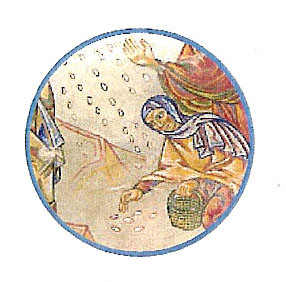 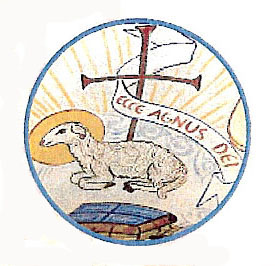 Atelier 8 « Rites de communion »Décor Logos. Un élément utilisé le matin : corbeille de pain.1er temps : Se souvenir des moments de la messe où les rites de communion sont vécusL’animateur laisse d’abord exprimer ce dont chacun se rappelle puis lit ensemble les passages : Notre Père - geste de paix - communion.2ème temps : ExprimerChacun peut dire ce qu’il ressent quand il voit ou vit ces rites. Les enfants apprennent à dire le « Notre Père » en ouvrant les mains. Signets à distribuer. 3ème temps : RegarderL’animateur invite à regarder les images du diaporama et à les décrire : la manne dans le désert (Exode 16), l’agneau de Dieu, et les noces de Cana.Commentaire : La manne rappelle la nourriture donnée par Dieu au désert. L’image fait écho à la phrase du Notre Père « Donne-nous aujourd’hui notre pain de ce jour ». L’agneau : Voici l’agneau de Dieu (en latin dans l’image : ecce agnus Dei) : Jésus est ici représenté comme l’agneau, « victime » du sacrifice. La croix, en fond, dit qu’il est notre sauveur ; le livre, à ses pieds, qu’il est Parole ; le halo lumineux autour de lui, qu’il est notre Lumière.Les noces de Cana : Jésus préside le repas de noces. À ses côtés, Marie lui parle et lui montre le serviteur, en arrière-plan. Les mariés ont l’air tout à leur bonheur. Au premier plan, six jarres…. Le vin manque : Jésus donne celui de l’alliance nouvelle.4ème temps : Chercher du sensAvec les enfantsLe mot « Communier » ne fait pas partie du vocabulaire courant. Les enfants ont du mal à comprendre qu’il peut être employé autrement que dans l’expression « faire sa première communion ». Il s’agit de les aider à prendre conscience du sens. L’animateur propose plusieurs pistes :- Rechercher ce qui dans les paroles du « Notre Père » exprime la communion. Nous disons « Notre » « Nous ». Il propose de repérer les phrases, de repérer ce qui est partagé.- Rechercher les façons de faire la paix dans la vie de tous les jours, de donner la paix du Christ : serrer la main, s’embrasser, se parler… Ce geste est-il toujours facile à faire ? - Rappeler ce qu’est communier au corps du Christ, manger l’hostie.Les enfants s’exercent à mettre leurs mains en forme de coupe, l’une sur l’autre pour recevoir le corps du Christ, pour « former un trône pour recevoir son roi », comme dit saint Cyrille de Jérusalem. D'après un article de P de Clerck dans la revue Lumen VitaeRevue internationale ce catéchèse et de pastorale n°3 juillet 2004  pages 272- 2735 rites de communion- Le « Notre Père »En disant ensemble le notre Père, nous nous reconnaissons fils et filles de Dieu, ce Père qui nous est commun, à tous. Dans un même mouvement, nous nous disons aussi frères et sœurs dans le Christ. En avons-nous conscience ?- Le geste de paix« La paix du Christ ». Cette parole que chacun est appelé à dire au moment du signe de paix permet bien de faire la distinction entre un simple bonjour et le geste de recevoir la paix du Christ par l’intermédiaire d’un « frère en Christ » et d’avoir en même temps la responsabilité de la lui transmettre. Comment nous impliquons-nous dans ce geste ?- La fraction du painGeste de partage nécessaire, pour que chaque convive puisse en recevoir un morceau. Geste surdéterminé par la parole de Jésus : « ceci est mon corps, rompu pour vous ». Participer à la fraction du pain, voilà une troisième manière de communier : entendre que ce pain n’est pas celui du boulanger, mais le pain de vie, qui descend du ciel pour donner la vie au monde ; saisir qu’en cette fraction, c’est la vie d’un homme qui se joue, et le dessein de Dieu. On devrait savoir, après la fraction, à qui l’on va communier, et quel risque il y a à s’approcher et à tendre la main, ouvrir la bouche et être pénétré par Quelqu’un dont on entend dire, à ce moment qu’il est l’agneau de Dieu.- Vient la manducation,L’assimilation de cette nourriture, pain et boisson, pour être nous aussi assimilés à celui que nous recevons. Processus sacramentel s’il en est ; tout notre métabolisme et notre physiologie au service de notre divinisation !- La prièreElle vient couronner la démarche, demandant tantôt que cette communion soit fructueuse , tantôt qu’elle nous oriente déjà ver la réalisation ultime de cette communion, lors de la rencontre définitive avec Celui que nous reconnaissons comme le Seigneur de notre vie. la plus forte des oraisons« Accorde Seigneur notre Dieude trouver dans cette communionnotre force et notre joie;Afin que nous puissions devenirCe que nous avons reçu : le corps du ChristPrière après la communion du 27ème dimanche du temps ordinaire5ème temps : Laisser une traceChacun colle un logo « rite de communion sur la feuille de route.Il écrit une phrase qu’il veut garder en mémoire.Prévoir un temps de pauseChaque participant selon le temps imparti a pu participer à trois ou quatre ateliers. À la fin, tous se rassemblent après un temps de pause pour un dernier temps d’action de grâce.Temps d’action de grâceLes logos des ateliers sont affichés dans l’ordre. Un espace vide est aménagé entre le logo Parole et le logo offrandes, séparant les deux grandes parties de la messe.Chant : Que vive mon âme à te louerCélébrant : Avant de nous séparer, Seigneur, nous te rendons grâce pour ce temps vécu ensemble, pour ce que tu nous as permis d’expérimenter et de découvrir aujourd’hui, pour ce chemin que nous avons entrepris ensemble pour entrer dans ce grand mystère que tu nous as laissé, l’eucharistie. Nourris de ta Parole, nourris de ton pain, nourris de la communion fraternelle entre nous, nous te rendons grâce et nous te confions ceux parmi nous qui cheminent vers le baptême et vers la première communion.Une personne apporte la croix et la place dans l’espace entre parole et pain. Chant : Que vive mon âme à te louerCélébrant : Ta croix, Seigneur, est signe d’espérance pour nous tous, tes enfants bien-aimés. Elle est signe de reconnaissance et d’union entre nous. Elle est signe d’espérance en ta résurrection. Ensemble et d’un même cœur, nous reprenons ce signe. Que le Seigneur nous bénisse au nom du Père, et du Fils et du Saint Esprit.Tous : AmenEnvoi Nouvelles pour les communautés qui le proposeront : invitation aux prochaines célébrations (première communion par exemple), aux différentes rencontres de catéchèse pour les adultes, les enfants, les jeunes.